Календарь знаменательных и памятных дат на 2019 год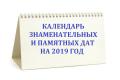 2018 – 2027 годы - Десятилетие детства в России. Указ Президента России Владимира Путина  от 29 мая 2017 года.2019 год в России объявлен Годом театра. Указ Президента России  Владимира Путина от 28 апреля 2018 года № 181  «О проведении в Российской Федерации Года театра»ООН объявила 2019 год Международным годом Периодической таблицы химических элементов. В честь 150-летия Периодической таблицы в России и в мире пройдут масштабные мероприятия, посвящённые Дмитрию Ивановичу Менделееву и его научному наследию.Президент России Владимир Путин подписал Указ «Об увековечении памяти Д.А. Гранина и праздновании 100-летия со дня его рождения». В течение всего 2019 года во всех регионах страны пройдут юбилейные мероприятия, посвящённые этому знаменательному событию.Главное спортивное событие в России в 2019 году: 2 – 12 марта 2019 года пройдёт ХХ1Х Всемирная зимняя Универсиада. Молодёжно-студенческие соревнования пройдут в Сибири, в городе Красноярске.Знаменательные события в 2019 годуЯнварьЯнварь1 января100  лет со дня рождения русского  писателя Даниила Александровича Гранина  (1919 – 1917)1 января100  лет со дня рождения американского писателя Джерома Дэвида Сэлинджера (1919 – 2010)4 января185 лет со дня рождения русского художника                 Василия Григорьевича Перова  (1834 – 1882)7 января120 лет со дня рождения  русского писателя, поэта  Степана Петровича Щипачёва  (1899 – 1980)10 января90 лет со дня рождения русской писательницы, художника – мультипликатора, иллюстратора                Татьяны Ивановны Александровой  (1929 – 1983)19 января210 лет со дня рождения американского писателяЭдгара По (1809 – 1849)22 января115 лет со дня рождения русского советского  писателя Аркадия Петровича Гайдара  (Голикова) (1904 – 1941)25 январяТатьянин день. День российского студенчества25 января260 лет со дня  рождения  шотландского поэта                    Роберта Бёрнса  (1759 – 1796)27 января140 лет со дня рождения русского советского  писателя  Павла Петровича Бажова (1879 ФевральФевраль1 февраля135 лет со дня рождения  русского  писателя  Евгения Ивановича Замятина  (1884 – 1937)2 февраляДень воинской славы России. День разгрома советскими войсками немецко–фашистских войск  в Сталинградской битве (1943 г.)3 февраляДень борьбы с ненормативной лексикой8 февраля185 лет со дня рождения русского химика                         Дмитрия Ивановича Менделеева (1834 – 1907)8 февраляДень памяти юного героя — антифашиста10 февраляДень памяти  А.С. Пушкина10 февраля100  лет со дня рождения русского драматурга Александра Моисеевича Володина  (1919 – 2001)11 февраля125 лет со дня  рождения русского писателя – анималиста               Виталия Валентиновича Бианки (1894 – 1959)13 февраля250 лет со дня рождения русского писателя, баснописца Ивана Андреевича Крылова  (1769 – 1844)14 февраляДень святого Валентина – День всех влюблённых15 февраляДень памяти  воинов – интернационалистов.21 февраляМеждународный день родного языка23 февраляДень Защитника Отечества27 февраля110 лет со дня рождения русского советского композитора  Бориса Андреевича  Мокроусова              (1909 – 1968)МартМарт3 марта120 лет со дня рождения русского советского  писателя  Юрия Карловича Олеши  (1899 – 1960)3 марта80 лет со дня рождения русской советской  детской писательницы, поэтессы Ирины Михайловны Пивоваровой 3 марта90 лет со дня рождения  советской, российской  детской писательницы, поэта, переводчика  Ирины Петровны Токмаковой  (1929 — 2018)6 марта90 лет со дня рождения русского писателя, поэта               Фазиля Абдуловича Искандера (1929 – 2016)9 марта85 лет со дня рождения лётчика – космонавта                     Юрия Алексеевича Гагарина (1934 – 1968)15 марта95 лет  русскому писателю   Юрию Васильевичу Бондареву  (р. 1924)16 марта135 лет со дня рождения русского писателя – фантаста  Александра Романовича Беляева  (1884 – 1942)21 марта180 лет со дня рождения  русского композитора и музыканта Модеста Петровича Мусоргского  (1839 – 1891)21 марта130 лет со дня рождения русского советского  эстрадного артиста,  певца, поэта, композитора                          Александра Николаевича Вертинского  (1889 – 1957)21 мартаВсемирный День поэзии. В 2019 году состоится 20 -летний юбилей праздника.Неделя детской и юношеской книги27 мартаМеждународный день театра30 мартаДень защиты ЗемлиАпрельАпрель1 апреля210 лет со дня рождения русского писателя, драматурга Николая Васильевича Гоголя  (1809 – 1852)1 апреля80 лет со дня рождения детского писателя Валерия Михайловича Воскобойникова  (1939 г.)2 апреляМеждународный день детской книги7 апреляВсемирный день здоровья12 апреляВсемирный день авиации и космонавтики12 апреля180 лет со дня рождения русского путешественника, географа,  исследователя  Николая Михайловича Пржевальского  (1839 – 1888)18 апреляДень воинской славы России. 777 лет со дня Победы русских воинов  князя Александра  Невского над немецкими рыцарями на Чудском озере  (1242 г.)19 апреля100 лет со дня рождения русского поэта – фронтовика Георгия Кузьмича Суворова (1919 – 1944)23 апреля455 лет назад родился английский поэт и драматург Уильям Шекспир  (1564 – 1616)24 апреля120 лет со дня рождения Владимира Владимировича Набокова  (1899 – 1977)МайМай1 мая95 лет со дня рождения русского писателя Виктора Петровича Астафьева  (1924 – 2001)1 мая90 лет со дня рождения русского писателя – натуралиста Игоря Ивановича Акимушкина (1929 – 1993)2 мая160 лет со дня рождения английского писателя Джерома К. Джерома  (1859 – 1927)7 мая100  лет со дня рождения русского поэта Бориса Абрамовича Слуцкого (1919 – 1986)9 маяДень воинской славы России.  День Победы советского народа в Великой Отечественной войне  1941 – 1945 гг.9 мая95 лет со дня рождения русского поэта, прозаика              Булата Шалвовича Окуджавы (1924 – 1997)10 мая95  лет со дня рождения русской поэтессы                           Юлии Владимировны  Друниной (1924 – 1991)11 мая155 лет со дня рождения английской писательницы  Этель Лилиан  Войнич  (1864 – 1960)11 мая115 лет со дня рождения испанского художника, скульптора, писателя  Сальвадора Дали  (1904 – 1989)15 маяМеждународный день семьи18 маяМеждународный день музеев20 мая220 лет назад родился  французский писатель               Оноре де Бальзак (1799 – 1850)21 мая95 лет со дня рождения русского писателя, драматурга Бориса Львовича Васильева  (1924 – 2013)22 мая160 лет со дня рождения английского писателя Конана Дойля24 маяДень славянской письменности и культуры27 маяОбщероссийский день библиотек31 мая120 лет со дня рождения русского советского писателя  Леонида Максимовича Леонова (1899 – 1994)31 маяВсемирный день  без табака1 июняМеждународный день защиты детей1 июняВсемирный день родителей1 июня175 лет со дня рождения русского художника —  передвижника  Василия Дмитриевича Поленова               (1844 – 1927)1 июня215  лет со дня рождения  русского композитора Михаила Ивановича Глинки  (1804 – 1857)5 июняВсемирный день охраны окружающей среды6 июня220 лет со дня рождения  великого русского поэта Александра Сергеевича Пушкина  (1799 – 1837)7 июня225 лет со дня рождения русского поэта, философа, публициста Петра Яковлевича Чаадаева  (1794 – 1856)11 июня155 лет со дня рождения немецкого композитора и дирижёра  Рихарда Штрауса (1864 – 1949)11 июня105  лет со дня рождения  детского  писателя                    Юрия Вячеславовича  Сотника  (1914 – 1997)12 июняДень России14 июня95 лет со дня рождения русского писателя                 Владимира Алексеевича Солоухина  (1924 – 1997)16 июня155 лет со дня рождения  русского  художника                  Сергея Васильевича Иванова (1864 – 1910)18 июня90 лет со дня рождения русского писателя Юрия Геннадьевича Томина  (1929  — 1997)20 июня85 лет назад родился  прозаик, поэт, драматург, бард Юрий  Иосифович Визбор  (1934 – 1984)22 июняДень памяти и скорби. День  нападения  фашистской Германии на Советский Союз. (1941г.)23 июня130 лет со дня рождения русской поэтессы                         Анны Андреевны Ахматовой (1889 – 1966)26 июняМеждународный день борьбы с наркоманиейИюльИюль1 июля215 лет со дня рождения французской писательницы Жорж Санд  (Аврора Дюпен)  (1804 – 1876)2 июля180 лет со дня рождения русского художника – Константина Егоровича Маковского  (1839 – 1915)7 июляДень воинской славы России. День победы русского флота над турецким флотом в Чесменском сражении (1770 г.)8 июляДень семьи, любви и верности9 июля130 лет  со дня  рождения русского советского поэта, переводчика, сценариста  Николая  Николаевича Асеева (1889 – 1963)10 июляДень воинской славы России. День победы русской армии под командованием Петра  Первого над шведами в Полтавском сражении  (1709 г.)13 июля125 лет со дня рождения русского писателя                       Исаака  Эммануиловича Бабеля  (1894 – 1940)21 июля120 лет  назад родился  американский писатель                  Эрнест  Миллер Хемингуэй  (1899 – 1961)25 июля90 лет со дня рождения русского писателя, кинорежиссёра, актёра  Василия  Макаровича  Шукшина  (1929 – 1974)АвгустАвгуст3 августа95 лет со  дня рождения прозаика, драматурга Анатолия Георгиевича Алексина (1924 – 2017)3 августа115 лет назад родился американский писатель – фантаст Клиффорд Саймак (1904 – 1988)5 августа175 лет со дня рождения русского художника Ильи Ефимовича Репина (1844 — !930)9 августа.День воинской славы России. День победы в Гангутском   сражении – первой в российской истории морской победы русского флота под командованием Петра Первого над шведами у  мыса Гангут (1714 г.)9 августа125 лет со дня рождения  русского писателя – сатирика Михаила Михайловича Зощенко (1894 – 1958)22 августа90 лет со дня рождения русского писателя – сказочника, поэта, сценариста Сергея Григорьевича Козлова (1939 – 2010)23 августаДень воинской славы России. День разгрома советскими войсками немецко – фашистских войск в Курской битве (1943г.)27 августаДень кино31 августа270 лет со дня рождения  Александра Николаевича Радищева (1749 – 1802)31 августа90 лет со дня рождения русского писателя, художника Виктора Владимировича Голявкина  (1929 – 2001)СентябрьСентябрь1 сентябряДень знаний1 сентября120 лет со дня рождения русского советского  писателя Андрея Платоновича Платонова (1899 – 1951)3 сентябряДень солидарности в борьбе с терроризмом8 сентябряМеждународный день грамотности8 сентябряДень воинской славы России. День Бородинского сражения русской армии под командованием                            М.И. Кутузова  с французской армией  (1812 г.)9 сентябряВсемирный день красоты11 сентябряДень воинской славы России. День победы русской эскадры под командованием  Ф.Ф. Ушакова над турецкой эскадрой у  мыса Тендра  (1790 г.)15 сентября230  лет со дня рождения американского писателя Джеймса Фенимора Купера  (1789 – 1851)21 сентябряМеждународный день мира21 сентябряДень воинской славы России. День победы русских полков во главе с великим князем Дмитрием Донским над монголо – татарскими войсками в Куликовской битве (1380 г.)23 сентября195 лет со дня рождения английского писателя Уильяма Уилки Коллинза (1824 – 1889)24 сентября100 лет со дня рождения  русского  писателя Константина Дмитриевича Воробьёва  (1919 – 1975)27 сентября125 лет со дня рождения русской поэтессы, прозаика, переводчицы Анастасии Ивановны Цветаевой (1894 – 1930)29 сентября115 лет со дня рождения русского писателя  Николая Алексеевича Островского  (1904 – 1936)ОктябрьОктябрь1 октябряМеждународный день пожилых людей2 октябряМеждународный день музыки2 октября115 лет со дня рождения английского писателя Грэма Грина  (1904 – 1991)3 октября195 лет со дня рождения русского поэта  Ивана Саввича Никитина(1824 – 1861)3 октября100  лет со дня рождения русского советского  поэта, критика, журналиста  Сергея Сергеевича Наровчатова (1919 – 1981)3 октября205 лет со дня рождения русского поэта, драматурга, живописца  Михаила Юрьевича Лермонтова (1814 – 1841)5 октябряВсемирный день учителя9 октября145 лет со дня рождения   русского  художника, археолога, путешественника  Николая Константиновича Рериха  (1874 – 1947)11 октября125 лет со дня рождения русского писателя  Бориса Андреевича  Пильняка  (1894 – 1938)13 октября120 лет со дня рождения русского советского поэта Алексея  Александровича Суркова  (1899 – 1983)18 октября125 лет со дня рождения русского писателя, литературоведа  Юрия Николаевича Тынянова                    (1894 – 1943)18 октября85 лет со дня рождения  русского писателя – фантаста Кира  Булычёва  (Игорь Всеволодович Можейко)                 (1934 – 2003)28 октября260  лет со дня рождения  русского  архитектора Андрея Никифоровича  Воронихина  (1759 – 1814)НоябрьНоябрь3 ноября95 лет со  дня рождения русского драматурга, писателя, сценариста  Леонида Генриховича Зорина  (р. 1924)4 ноябряДень народного единства7 ноябряДень воинской славы России. День проведения военного парада на Красной площади в городе  Москве  в ознаменование двадцать четвёртой годовщины Великой Октябрьской социалистической революции (1041 г.)9 ноября90 лет со дня рождения советского российского композитора, автора более 400 песен Александры Николаевны Пахмутовой (1929 г.)12 ноября65 лет со дня рождения   советского, российского   писателя, киносценариста, поэта,  драматурга  Юрия Михайловича  Полякова  (р.  1954)16 ноябряМеждународный день толерантности15 – 21 ноябряНеделя допризывной и призывной молодёжи16 ноября125 лет со дня рождения русского писателя, фольклориста, собирателя сказок и легенд  Севера Михаила Ивановича Ошарова  (1894 – 1937)19 ноябряМеждународный день отказа от курения20 ноября150 лет со дня рождения русской поэтессы, писательницы, драматурга, критика  Зинаиды Николаевны Гиппиус  (1869 – 1945)24 ноябряДень материДекабрьДекабрь1 декабряВсемирный день борьбы со СПИДом1 декабряДень воинской славы России.  День победы русской эскадры под командованием П.С. Нахимова над турецкой эскадрой у мыса Синоп  (1853 г.)1 декабря150 лет со дня рождения русской поэтессы  Мирры Александровны Лохвицкой  (1869 – 1905)3 декабряДень Неизвестного солдата5 декабряДень воинской славы России. День начала контрнаступления советских войск против немецко – фашистских войск в битве под Москвой  в  1941 году3 декабряМеждународный день инвалидов12 декабряДень конституции РФ18 декабря200 лет со дня рождения русского поэта, прозаика      Якова Петровича Полонского  (1819 – 1898)23 декабря220 лет со дня рождения  русского художника Карла Павловича Брюллова (1799 – 1852)24 декабряДень воинской славы России. День взятия турецкой крепости Измаил русскими войсками под командованием А.В. Суворова  (1790 г.)28 декабряМеждународный день кино30 декабря115  лет со дня  рождения  русского советского  композитора  Дмитрия  Борисовича Кабалевского  (1904 – 1987)